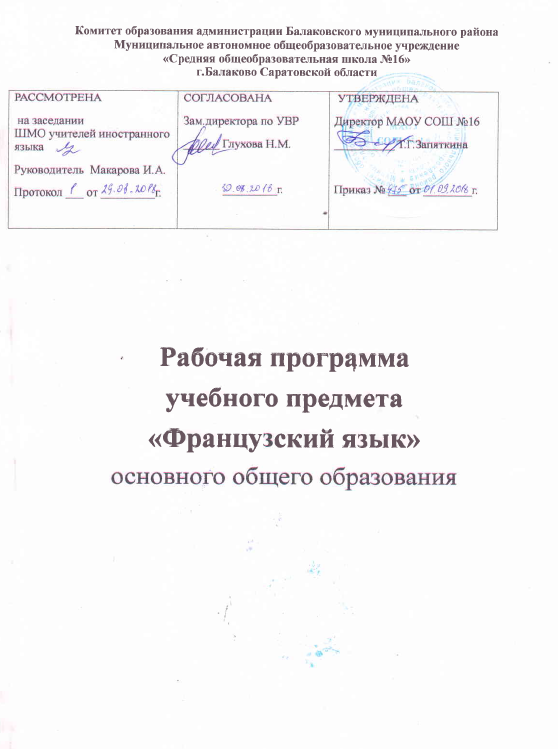 	Рабочая программа учебного предмета «Французский язык», составлена на основе примерной программы основного общего образования по курсу «Французский язык» Министерства Образования и науки РФ для 5-9 классов (базовый уровень), авторской программы А.С.Кулигиной, Э.Береговской, А.В.Шепиловой для 5-9 классов, образовательной программы ООО МАОУ СОШ № 16, Учебного плана МАОУ СОШ № 16 г.Балаково Саратовской области.	Для реализации данной программы используется учебно-методический комплект «Твой друг французский язык» А.С.Кулигиной, А.В.Шепиловой, который рекомендован Министерством образования и науки РФ, входит в федеральный перечень учебников и соответствует целям и задачам обучения в основной школе,  включает в себя:А.С.Кулигина Французский язык. V класс: учебник для общеобразовательных школ – М.: Просвещение, 2012.А.С.Кулигина Французский язык. V класс: рабочая тетрадь к учебнику для V класса – М.: Просвещение, 2012.А.С.Кулигина. Французский язык. V класс: аудиокурс к учебнику для V класса – М.: Просвещение, 2012.А.С.Кулигина Французский язык: книга для учителя к учебнику для V класса  – М.: Просвещение, 2012.А.С.Кулигина, А.В.Шепилова. Французский язык. VI класс: учебник для общеобразовательных школ – М.: Просвещение, 2014.А.С.Кулигина, А.В.Шепилова. Французский язык. VI класс: рабочая тетрадь к учебнику для VI класса – М.: Просвещение, 2014.А.С.Кулигина, А.В.Шепилова. Французский язык. VI класс: аудиокурс к учебнику для VI класса – М.: Просвещение, 2014.А.С.Кулигина, А.В.Шепилова. Французский язык: книга для учителя к учебнику для VI класса  – М.: Просвещение, 2014.А.С.Кулигина, А.В.Шепилова. Французский язык. VII класс: учебник для общеобразовательных школ – М.: Просвещение, 2014.А.С.Кулигина, А.В.Шепилова. Французский язык. VII класс: рабочая тетрадь к учебнику для VII класса – М.: Просвещение, 2014.А.С.Кулигина, А.В.Шепилова. Французский язык. VII класс: аудиокурс к учебнику для VII класса – М.: Просвещение, 2014.А.С.Кулигина, А.В.Шепилова. Французский язык: книга для учителя к учебнику для VII класса  – М.: Просвещение, 2014.А.С.Кулигина, А.В.Шепилова. Французский язык. VIII класс: учебник для общеобразовательных школ – М.: Просвещение, 2016.А.С.Кулигина, А.В.Шепилова. Французский язык. VIII класс: рабочая тетрадь к учебнику для VII класса – М.: Просвещение, 2016.А.С.Кулигина, А.В.Шепилова. Французский язык. VIII класс: аудиокурс к учебнику для 8 класса – М.: Просвещение, 2016.А.С.Кулигина, А.В.Шепилова. Французский язык: книга для учителя к учебнику для VIII класса  – М.: Просвещение, 2016.А.С.Кулигина, А.В.Шепилова. Французский язык. 9 класс: учебник для общеобразовательных школ – М.: Просвещение, 2017.А.С.Кулигина, А.В.Шепилова. Французский язык. 9 класс: рабочая тетрадь к учебнику для VII класса – М.: Просвещение, 2017.А.С.Кулигина, А.В.Шепилова. Французский язык. 9 класс: аудиокурс к учебнику для 8 класса – М.: Просвещение, 2017.А.С.Кулигина, А.В.Шепилова. Французский язык: книга для учителя к учебнику для 9 класса  – М.: Просвещение, 2017.Программа рассчитана на 510 часов, 3 часа в неделю, со следующим распределением часов по классам: 5 класс – 102 часа, 6 класс – 102 часа, 7 класс – 102 часа, 8 класс – 102 часа, 9 класс – 102 часа. Уровень подготовки учащихся позволяет изучать преподаваемый курс на базовом уровне.Целью данного курса является дальнейшее развитие иноязычной компетенции в совокупности с ее составляющими: речевой, языковой, социокультурной, компенсаторной, учебно-познавательными компетенциями. В процессе изучения французского языка реализуются следующие задачи: - реализовать достаточно высокий уровень коммуникативной компетенции для общения в устной и письменной формах в рамках предлагаемой в УМК тематики (достижение отдельными учащимися уровня А2+, а всеми остальными уровня А2); - продолжить формирование умения использовать французский язык как средство самообразования и саморазвития; - расширить объем социокультурных знаний о своей стране и Франции для реализации задачи реального общения с носителями французского языка; - развивать умения планировать свое речевое поведение, передавать информацию в связных, логичных, аргументированных высказываниях; - развивать умение пользоваться собственным речевым опытом (вербальными и невербальными элементами) для компенсации имеющихся пробелов в знаниях французского языка; - научить работать с функциональными текстами, отражающими современную жизнь Франции и России, газетными публикациями, инструкциями к применению, анонсами, объявлениями, рекламой; - сформировать понимание того, что изучение иностранного языка ведет к взаимопониманию людей – представителей разных культур, к познаниюкультуры другого народа, что, в свою очередь, приведет к осознанию культурного своеобразия и ценности своего народа. Планируемые результаты освоения учебного предмета«Французский язык»Личностные результаты: • формирование мотивации к изучению иностранных языков и стремление к самосовершенствованию в образовательной области «Иностранный язык»; • осознание возможностей самореализации средствами французского языка; • стремление к совершенствованию собственной речевой культуры в целом; • формирование коммуникативной компетенции в межкультурной и межэтнической коммуникации; • развитие таких качеств, как воля, целеустремленность, креативность, инициативность, эмпатия, трудолюбие, дисциплинированность; • формирование общекультурной и этнической идентичности как составляющих гражданской идентичности личности; • стремление к лучшему осознанию культуры своего народа и готовность к ознакомлению с ней представителей других стран; толерантное отношение к проявлениям иной культуры; осознание себя гражданином своей страны и мира; • готовность отстаивать национальные и общечеловеческие (гуманистические, демократические) ценности, свою гражданскую позицию. Метапредметные результаты: • развитие умения планировать свое речевое и неречевое поведение; • развитие коммуникативной компетенции, включая умение взаимодействовать с окружающими, выполняя разные социальные роли; • развитие исследовательских учебных действий, включая навыки работы с информацией, поиск и выделение нужной информации, обобщение и фиксация информации; • развитие смыслового чтения, включая умение определять тему, прогнозировать содержание текста по заголовку и по ключевым словам, выделять основную мысль, главные факты, опуская второстепенные, устанавливать логическую последовательность основных фактов; • осуществление регулятивных действий самонаблюдения, самоконтроля, самооценки в процессе коммуникативной деятельности на французском языке. Предметные результаты: Коммуникативные уменияГоворение. Диалогическая речьВыпускник научится:• вести диалог (диалог этикетного характера, диалог–-расспрос, диалог побуждение к действию;комбинированный диалог) в стандартных ситуациях неофициального общения в рамках освоеннойтематики, соблюдая нормы речевого этикета, принятые в стране изучаемого языка.Выпускник получит возможность научиться:• вести диалог-обмен мнениями;• брать и давать интервью;• вести диалог-расспрос на основе нелинейного текста (таблицы, диаграммы и т. д.).Говорение. Монологическая речьВыпускник научится:• строить связное монологическое высказывание с опорой на зрительную наглядность и/иливербальные опоры (ключевые слова, план, вопросы) в рамках освоенной тематики;• описывать события с опорой на зрительную наглядность и/или вербальную опору (ключевыеслова, план, вопросы);• давать краткую характеристику реальных людей и литературных персонажей;• передавать основное содержание прочитанного текста с опорой или без опоры на текст, ключевыеслова/ план/ вопросы;• описывать картинку/ фото с опорой или без опоры на ключевые слова/ план/ вопросы.Выпускник получит возможность научиться:• делать сообщение на заданную тему на основе прочитанного;• комментировать факты из прочитанного/ прослушанного текста, выражать иаргументировать свое отношение к прочитанному/ прослушанному;• кратко высказываться без предварительной подготовки на заданную тему в соответствии спредложенной ситуацией общения;• кратко высказываться с опорой на нелинейный текст (таблицы, диаграммы, расписание и т. п.);• кратко излагать результаты выполненной проектной работы.АудированиеВыпускник научится:• воспринимать на слух и понимать основное содержание несложных аутентичных текстов,содержащих некоторое количество неизученных языковых явлений;• воспринимать на слух и понимать нужную/интересующую/ запрашиваемую 1 Tf6.87 информацию ваутентичных текстах, содержащих как изученные языковые явления, так и некоторое количествонеизученных языковых явлений.Выпускник получит возможность научиться:• выделять основную тему в воспринимаемом на слух тексте;• использовать контекстуальную или языковую догадку при восприятии на слух текстов,содержащих незнакомые слова.ЧтениеВыпускник научится:• читать и понимать основное содержание несложных аутентичных текстов, содержащие отдельныенеизученные языковые явления;• читать и находить в несложных аутентичных текстах, содержащих отдельные неизученныеязыковые явления, нужную/интересующую/ запрашиваемую информацию, представленную в явноми в неявном виде;• читать и полностью понимать несложные аутентичные тексты, построенные на изученномязыковом материале;• выразительно читать вслух небольшие построенные на изученном языковом материалеаутентичные тексты, демонстрируя понимание прочитанного.Выпускник получит возможность научиться:• устанавливать причинно-следственную взаимосвязь фактов и событий, изложенных внесложном аутентичном тексте;• восстанавливать текст из разрозненных абзацев или путем добавления выпущенныхфрагментов.Письменная речьВыпускник научится:• писать короткие поздравления с днем рождения и другими праздниками, с употреблением формулречевого этикета, принятых в стране изучаемого языка, выражать пожелания (объемом 30–40 слов,включая адрес);• писать небольшие письменные высказывания с опорой на образец/ план;• делать выписки из текста;• писать короткие поздравления с днем рождения, другим праздником (объемом до 30 слов,включая адрес),• выражать пожелания;• заполнять бланки (указывать имя, фамилию, пол, возраст, гражданство, адрес);• писать личное письмо с опорой на образец (расспрашивать адресат о его жизни, делах, сообщатьто же о себе, выражать благодарность, просьбы), объем личного письма – 50-60 слов, включая __________адресВыпускник получит возможность научиться:• делать краткие выписки из текста с целью их использования в собственных устныхвысказываниях;• писать электронное письмо (e-mail) зарубежному другу в ответ на электронное письмо-стимул;• составлять план/ тезисы устного или письменного сообщения;• кратко излагать в письменном виде результаты проектной деятельности;• писать небольшое письменное высказывание с опорой на нелинейный текст (таблицы,диаграммы и т. п.).Языковые навыки и средства оперирования имиОрфография и пунктуацияВыпускник научится:• правильно писать изученные слова;• правильно ставить знаки препинания в конце предложения: точку в конце повествовательногопредложения, вопросительный знак в конце вопросительного предложения, восклицательный знак вконце восклицательного предложения;• расставлять в личном письме знаки препинания, диктуемые его форматом, в соответствии снормами, принятыми в стране изучаемого языка.Выпускник получит возможность научиться:• сравнивать и анализировать буквосочетания французского языка.Фонетическая сторона речиВыпускник научится:• адекватно произносить и различать на слух все звуки французского языка;• соблюдать правильное ударение в словах и ритмических группах;• соблюдють правила сцепления (liaison) и связывания (enchaînement) слов внутри ритмическихгрупп;• соблюдать ритмико-интонационные произношение разных типов предложений.Выпускник получит возможность научиться:• выражать модальные значения, чувства и эмоции с помощью интонации.Лексическая сторона речиВыпускник научится:• узнавать в письменном и звучащем тексте изученные лексические единицы (слова,словосочетания, реплики-клише речевого этикета), в том числе многозначные в пределах тематикиосновной школы;• употреблять в устной и письменной речи в их основном значении изученные лексическиеединицы (слова, словосочетания, реплики-клише речевого этикета), в том числе многозначные, впределах тематики основной школы в соответствии с решаемой коммуникативной задачей;• соблюдать существующие во французском языке нормы лексической сочетаемости;• распознавать и образовывать родственные слова с использованием словосложения и конверсии впределах тематики основной школы в соответствии с решаемой коммуникативной задачей;• распознавать и образовывать родственные слова с использованием аффиксации и сложений впределах тематики основной школы в соответствии с решаемой коммуникативной задачей:1) аффиксация:• существительныхссуффиксами: -tion, -sion (collection, révision) ; (appartement) ; -eur (ordinateur) ; -ette (bicyclette, disquette) ; -ique (gymnastique) ; -iste, -isme (journaliste, tourisme) ; -er/-ère (boulanger /boulangère) ; -ien/-ienne (pharmacien / pharmacienne) ; -erie (parfumerie) ;• наречиессуффиксом –ment ;• прилагательныхссуффиксами: -eur/-euse (heureux / heureuse) ; -ique (sympatique) ; -ant (intéressant) ; -ain (américain) ; -ais (français); -ois (chinois) ; -ien (parisien).2) словосложения : существительное+ существительное (télécarte);существительное+предлог+существительное (sac-à-dos); прилагательное+существительное(cybercafé), глагол+местоимение (rendez-vous), глагол+ существительное (passe-temps),предлог+существительное (sous-sol).Выпускник получит возможность научиться:• распознавать и употреблять в речи в нескольких значениях многозначные слова, изученные впределах тематики основной школы;• знать различия между явлениями синонимии и антонимии; употреблять в речи изученныесинонимы и антонимы адекватно ситуации общения;• распознавать и употреблять в речи наиболее распространенные фразовые глаголы;• распознавать принадлежность слов к частям речи;• распознавать и использовать интернациональные слова;• использовать языковую догадку в процессе чтения и аудирования (догадываться о значениинезнакомых слов по контексту, по сходству с русским/ родным языком, по словообразовательнымэлементам.Грамматическая сторона речиВыпускник научится:• распознавать и употреблять в речи нераспространенные и распространенные простыепредложения ; безличные предложения (ilestintéresant); предложения с неопределенно-личнымместоимением on; сложносочиненные предложения с союзами ou, mais; сложноподчиненныепредложения с подчинительными союзами si, que, quand, parce que;• распознавать и употреблять все типы вопросительных предложений;• определять прямой порядок слов и инверсию.• распознавать и употреблять вопросительное прилагательное quel, вопросительное наречиеcomment;• определять признаки и распознавать употребление в речи временных форм изъявительногонаклонения (l’indicatif): présent, futursimple, passé composé, passé proche, imparfait;• спрягать глаголы в сложных формах с вспомогательными глаголами avoir или être. Владетьособенностями спряжения наиболее распространенных нерегулярных глаголов, отобранных дляданного этапа обучения (mettre, prendre, savoir, lire, voir, venir, dire, écrire и пр.); возвратных(местоименных) глаголов;• употреблять в речи активный и пассивный залог в настоящем времени изъявительногонаклонения (présentdel’indicatif);• употреблять в речи особые формы существительных женского рода и множественного числа(travail – travaux), особых форм прилагательных женского рода и множественного числа (belle –beau, long - longue);• употреблять существительные с определенным, неопределенным, частичным, слитнымформами артикля.• употреблять степени сравнения прилагательных и наречий, знать особые случаи ихобразования (bon – meilleur, bien - mieux). Наречия на -ment.Выпускник получит возможность научиться:• употреблять в речи повелительное наклонение регулярных глаголов в утвердительной иотрицательной форме (impératif), временные формы условного наклонения Conditionnel présent (внезависимом предложении для выражения пожелания (Jevoudraisvousposerunequestion) и всложноподчиненном предложении с обстоятельственным придаточным условия;• понимать при чтении конструкции с причастиями настоящего и прошедшего времени(participeprésent и participepassé), глаголами в действительном и страдательном залоге (активная ипассивная форма);• согласовывать причастия сложных форм глагола с прямым дополнением;• распознавать и употреблять в речи личные местоимения в функции прямых и косвенныхдополнений, ударных и безударных форм личных местоимений, местоимений и наречий en и y,неопределенных местоимений on, tout, même, personne, количественных числительных (свыше 1000),порядковых числительных (свыше 10).Социокультурные знания и уменияВыпускник научится:• употреблять в устной и письменной речи в ситуациях формального и неформального общенияосновные нормы речевого этикета, принятые в странах изучаемого языка;• представлять родную страну и культуру на французском языке;• понимать социокультурные реалии при чтении и аудировании в рамках изученного материала.Выпускник получит возможность научиться:• использовать социокультурные реалии при создании устных и письменных высказываний;• находить сходство и различие в традициях родной страны и страны/стран изучаемого языка.Компенсаторные уменияВыпускник научится:• выходить из положения при дефиците языковых средств: использовать переспрос при говорении.Выпускник получит возможность научиться:• использовать перифраз, синонимические и антонимические средства при говорении;• пользоваться языковой и контекстуальной догадкой при аудировании и чтении.Уроки обязательно предполагают теоретический и практический материал. Теоретические сведения сообщаются учащимся в виде лекции, объяснений правил, сообщений различного рода информации, бесед. Практическая часть состоит из упражнений, текстов, диалогов, заданий творческого характера, позволяющих на практике самим учащимся применять полученные навыки.Система оценки достижений обучающихся	Доминирующим типом является парная, групповая и индивидуальная работа. Каждый Unité заканчивается контрольным уроком, на котором проверяются полученные знания; предусматривается лексико-грамматический контроль, проверочная работа, словарные и лексические диктанты, тестовые задания. На начальном этапе предполагается обеспечить сформированность механизмов зрительного и слухового восприятия, идентификации и прогнозирования в самой элементарной форме, умение понимать текст, главным образом целиком построенный на изученном языковом материале или включающий единичные незнакомые слова, о значении которых можно догадаться по сходству с родным языком (интернационализмы), по контексту или раскрыть их значение с помощью  словаря. Используются несложные тексты разных видов и жанров, в том числе легкие аутентичные тексты.Содержание учебного предмета «Французский язык»Предметное содержание речиМежличностные взаимоотношения в семье, со сверстниками; решение конфликтных ситуаций. Внешность и черты характера человека.Досуг и увлечения (чтение, кино, театр, музей, музыка). Виды отдыха, путешествия. Молодёжная мода. Покупки.Здоровый образ жизни: режим труда и отдыха, спорт, сбалансированное питание, отказ от вредных привычек.Школьное образование, школьная жизнь, изучаемые предметы и отношение к ним. Переписка с зарубежными сверстниками. Каникулы в различное время года.Мир профессий. Проблемы выбора профессии. Роль иностранного языка в планах на будущее.Вселенная и человек. Природа: флора и фауна. Проблемы экологии. Защита окружающей среды. Климат, погода. Условия проживания в городской/сельской местности. Транспорт.Средства массовой информации и коммуникации (пресса, телевидение, радио, Интернет).Страна/страны изучаемого языка и родная страна, их географическое положение, столицы и крупные города, регионы, достопримечательности, культурные особенности (национальные праздники, знаменательные даты, традиции, обычаи), страницы истории, выдающиеся люди, их вклад в науку и мировую культуру.Виды речевой деятельности/Коммуникативные уменияГоворениеДиалогическая речьДальнейшее совершенствование диалогической речи при более вариативном содержании и более разнообразном языковом оформлении: умение вести диалоги этикетного характера, диалог-расспрос, диалог — побуждение к действию, диалог — обмен мнениями и комбинированные диалоги. Объём диалога — от 3 реплик (5—7 классы) до 4—5 реплик (8—9 классы) со стороны каждого обучающегося. Продолжительность диалога — 2,5—3 мин (9 класс).Монологическая речьДальнейшее развитие и совершенствование связных высказываний с использованием основных коммуникативных типов речи: описание, сообщение, рассказ (включающий эмоционально-оценочные суждения), рассуждение (характеристика) с высказыванием своего мнения и краткой аргументацией с опорой и без опоры на прочитанный или услышанный текст либо заданную коммуникативную ситуацию. Объём монологического высказывания — от 8—10 фраз (5—7 классы) до 10—12 фраз (8—9 классы). Продолжительность монолога — 1,5—2 мин (9 класс).АудированиеДальнейшее развитие и совершенствование восприятия и понимания на слух аутентичных аудио- и видеотекстов с разной глубиной проникновения в их содержание (с пониманием основного содержания, с выборочным и полным пониманием воспринимаемого на слух текста) в зависимости от коммуникативной задачи и функционального типа текста.Жанры текстов: прагматические, публицистические.Типы текстов: объявление, реклама, сообщение, рассказ, диалог-интервью, стихотворение и др.Содержание текстов должно соответствовать возрастным особенностям и интересам обучающихся и иметь образовательную и воспитательную ценность.Аудирование с полным пониманием содержания осуществляется на несложных  аутентичных текстах, построенных на полностью знакомом обучающимся языковом материале. Время звучания текстов для аудирования — до 1 мин.Аудирование с пониманием основного содержания текста осуществляется на аутентичных текстах, содержащих  наряду с изученными и некоторое количество незнакомого материала. Время звучания текстов для аудирования — до 2 мин.Аудирование с выборочным пониманием нужной или интересующей информации предполагает умение выделить значимую информацию в одном или нескольких аутентичных коротких текстах прагматического характера, опуская избыточную информацию. Время звучания текстов для аудирования — до 1,5 мин.ЧтениеУмение читать и понимать аутентичные тексты с различной глубиной и точностью проникновения в их содержание (в зависимости от вида чтения): с пониманием основного содержания (ознакомительное чтение); с полным пониманием содержания (изучающее чтение); с выборочным пониманием нужной или интересующей информации (просмотровое/поисковое чтение).Жанры текстов: научно-популярные, публицистические, художественные, прагматические.Типы текстов: статья, интервью, рассказ, объявление, рецепт, меню, проспект, реклама, стихотворение и др.Содержание текстов должно соответствовать возрастным особенностям и интересам обучающихся, иметь образовательную и воспитательную ценность, воздействовать на эмоциональную сферу обучающихся.Независимо от вида чтения возможно использование двуязычного словаря.Чтение с полным пониманием осуществляется на несложных аутентичных текстах, построенных в основном на изученном языковом материале, с использованием различных приёмов смысловой переработки текста (языковой догадки, выборочного перевода) и оценки полученной информации. Объём текстов для чтения — около 500 слов.Чтение с выборочным пониманием нужной или интересующей информации предполагает умение просмотреть текст или несколько коротких текстов и выбрать информацию, которая необходима или представляет интерес для учащихся. Объём текста для чтения — около 350 слов.Чтение с пониманием основного содержания осуществляется на несложных аутентичных материалах с ориентацией на выделенное предметное содержание, включающих некоторое количество незнакомых слов. Объём текстов для чтения —600 -700 слов.Письменная речьДальнейшее развитие и совершенствование письменной речи, а именно умений:— писать короткие поздравления с днем рождения и другими праздниками, выражать пожелания (объёмом 30—40 слов, включая адрес);— заполнять формуляры, бланки (указывать имя, фамилию, пол, гражданство, адрес);— писать личное письмо с опорой и без опоры на образец (расспрашивать адресата о его жизни, делах, сообщать то же самое о себе, выражать благодарность, давать совет, просить о чём-либо). Объём личного письма — около 100 слов, включая адрес;— составлять план, тезисы устного или письменного сообщения, кратко излагать результаты проектной деятельности.Языковые знания и навыкиОрфографияЗнание правил чтения и орфографии и навыки их применения на основе изучаемого лексико-грамматического материала.Фонетическая сторона речиНавыки адекватного произношения и различения на слух всех звуков французского языка в потоке речи, соблюдение ударения и интонации в словах и фразах, ритмико-интонационные навыки произношения различных типов предложений.Лексическая сторона речиНавыки распознавания и употребления в речи лексических единиц, обслуживающих ситуации общения в рамках тематики основной школы, в том числе наиболее распространённых устойчивых словосочетаний, оценочной лексики, реплик-клише речевого этикета, характерных для культуры стран изучаемого языка; основные способы словообразования: аффиксация, словосложение, конверсия.Грамматическая сторона речиЗнание признаков нераспространённых и распространённых простых предложений, безличных предложений, сложносочиненных и сложноподчинённых предложений, использования прямого и обратного порядка слов. Навыки распознавания и употребления в речи перечисленных грамматических явлений.Знание признаков и навыки распознавания и употребления в речи глаголов в наиболее употребительных временных формах действительного и страдательного залогов, модальных глаголов и их эквивалентов, существительных, артиклей, относительных, неопределённых/неопределённо-личных, притяжательных, указательных местоимений, прилагательных, наречий, степеней сравнения прилагательных и наречий, предлогов, количественных и порядковых числительных.Социокультурные знания и уменияУмение осуществлять межличностное и межкультурное общение, используя знания о национально-культурных особенностях своей страны и страны/стран французского языка, полученные на уроках иностранного языка и в процессе изучения других предметов (знания межпредметного характера).Это предполагает овладение:— знаниями о значении родного и иностранного языков в современном мире;— сведениями о социокультурном портрете стран, говорящих на французском языке, их символике и культурном наследии;— употребительной фоновой лексикой и реалиями страны изучаемого языка: традициями (в питании, проведения выходных дней, основных национальных праздников), распространёнными образцами фольклора (скороговорками, поговорками, пословицами);— представлением о сходстве и различиях в традициях своей страны и стран изучаемого языка; об особенностях их образа жизни, быта, культуры стран, говорящих на французском языке  (всемирно известных достопримечательностях, выдающихся людях и их вкладе в мировую культуру);- знанием  некоторых образцов художественной литературы (авторы, герои, события) на французском языке;— умением распознавать и употреблять в устной и письменной речи в ситуациях формального и неформального общения основные нормы речевого этикета, принятые в странах, говорящих на французском языке (реплики-клише, наиболее распространённую оценочную лексику);— умениями представлять родную страну и культуру на французском языке; оказывать помощь зарубежным гостям в нашей стране в ситуациях повседневного общения.Компенсаторные уменияСовершенствуются умения:— переспрашивать, просить повторить, уточняя значение незнакомых слов;— использовать в качестве опоры при порождении собственных высказываний ключевые слова, план к тексту, тематический словарь и т. д.;— прогнозировать содержание текста на основе заголовка, предварительно поставленных вопросов;— догадываться о значении незнакомых слов по контексту, по используемым собеседником жестам и мимике;— использовать синонимы, антонимы, описания понятий при дефиците языковых средств.Общеучебные умения и универсальные учебные действияФормируются и совершенствуются умения:— работать с информацией: сокращение, расширение устной и письменной информации, создание второго текста по аналогии, заполнение таблиц;— работать с прослушанным/прочитанным текстом: извлечение основной информации, извлечение запрашиваемой или нужной информации, извлечение полной и точной информации;— работать с разными источниками на французском языке: справочными материалами, словарями, интернет- ресурсами, литературой;— планировать и осуществлять учебно-исследовательскую работу: выбор темы исследования, составление плана работы, знакомство с исследовательскими методами (наблюдение, анкетирование, интервьюирование), анализ полученных данных и их интерпретацию, разработка краткосрочного проекта и его устную презентацию с аргументацией, ответы на вопросы по проекту; участвовать в работе над долгосрочным проектом; взаимодействовать в группе с другими участниками проектной деятельности;— самостоятельно работать, рационально организовывая свой труд в классе и дома.Специальные учебные уменияФормируются и совершенствуются умения:— находить ключевые слова и социокультурные реалии при работе с текстом;— семантизировать слова на основе языковой догадки;— осуществлять словообразовательный анализ слов;— выборочно использовать перевод;— пользоваться двуязычным и толковым словарями;— участвовать в проектной деятельности межпредметного характера.Языковые средстваЛексическая сторона речиОвладение лексическими единицами, обслуживающими новые темы, проблемы и ситуации общения в пределах тематики основной школы, в объёме 1200 единиц (включая 500, усвоенных в начальной школе). Лексические единицы включают устойчивые словосочетания, оценочную лексику, реплики-клише речевого этикета, отражающие культуру  франкоязычных стран. Расширение потенциального словаря за счёт интернациональной лексики и навыков овладения новыми словообразовательными средствами:cуффиксация: cуществительных с суффиксами: -tion, sion (collection, révision); -ement (appartement); -eur (ordinateur); -ure(signature); ette (bicyclette, disquette); -ique (gymnastique); -iste, -isme (journaliste, tourisme); -er/ ère (boulanger/ boulangère); -ien/ ienne (pharmacien/ pharmacienne); -erie (parfumerie); -ence, -ance (préférence, confiance); -aire (questionnaire); - oir, -oire (couloirs,    mémoire); -age ( bricolage); -té (activité); -ude (attitude); -aison (comparaison); - esse (jeunesse); -ure (ouverture); -ise (friandise);наречий с суффиксом – ment;прилагательных с суффиксами: -eur/-euse (heureux/ heureuse); -ique (sympatique); -ant (intéressant); -ain (américain); -ais (français); -ois (chinois); -ien (parisien); -able/ -ible (vivable, lisible); -el/-elle, -al/-ale,-ile,  -il/ille (professionel, genial, difficile, gentil); -eau/ -elle ( nouveau/ nouvelle); -aire (planétaire); -atif/ -ative (imaginative);префиксация:существительных, прилагательных и глаголов: in-, im-, il- (inconnu,impossible, illisible); dé- (départ, décourager); dis- (disparaître); re-, ré- (refaire, reviser); pré- (prévenir); mé- (méfiant); a- (asymétrique); extra- (extraordinaire); anti- (antiride);словосложение: существительное + существительное (télécarte); существительное + предлог + существительное (sac- à- dos); прилагательное + существительное ( cybercafé); глагол + местоимение (rendez-vous); глагол+ существительное ( passé-temps); предлог + существительное (sous-sol);конверсия  (образование существительных от неопределённой формы глагола (conseiller- un conseil).Представление о синонимии, антонимии, лексической сочетаемости, многозначности. Графика и орфографияЗнания правил чтения и написания новых слов, отобранных для данного этапа обучения, и умение их употребления в речи.Фонетическая сторона речиУмения адекватного произношения и различения на слух всех звуков французского языка; соблюдение правильного ударения в словах и фразах; членение предложений на смысловые группы; соблюдение интонации в различных типах предложений.Грамматическая сторона речиРасширение объема значений грамматических средств, изученных ранее и овладение новыми грамматическими явлениями. Нераспространённые и распространённые простые предложения. Безличные предложения. Предложения с неопределённо - личным местоимением on. Сложносочинённые предложения с союзами où, mais, ni…ni. Слоподчинённые предложения с придаточными дополнительными (союз  que), определительными (союзные слова qui, que, dont,où), обстоятельственными (наиболее распространённые союзы, выражающие значение времени (quand), места (où), причины (parce que), следствия (ainsi), цели (pour que). Все типы вопросительных предложений. Прямой порядок слов и инверсия. Вопросительное прилагательное quel;  вопросительные наречия  où, quand, comment, pourquoi;  вопросительные местоимения qui, que, quoi, lequel. Отрицательные частицы plus, jamais, rien, personne. Особенности употребления отрицаний перед неопределённой формой глагола  (l ' infinitive). Ограничительный оборот ne…que.Временные формы изъявительного наклонения (l ' indicatif): le present, le future simple, le future immediate, le passé composé, l' imparfait, le plus – que- parfait, le future dans le passé. Возвратные (местоименные) глаголы. Спряжение глаголов I и II  группы, распространённых глаголов III группы в изъявительном наклонении. Согласование причастия сложных форм глагола с подлежащим и прямым дополнением. Согласование времён в плане настоящего и прошедшего. Прямая и косвенная речь.Повелительное наклонение регулярных и распространённых нерегулярных глаголов в утвердительной и отрицательной форме (l'impératif). Временная форма условного наклонения (le conditionnel présent) в простом и сложном предложении. Le subjonctif  présent регулярных и наиболее частотных нерегулярных глаголов в дополнительных придаточных. Активный и пассивный залог в настоящем времени изъявительного наклонения. Предлоги par и de в пассивных конструкциях.Причастия настоящего и прошедшего времени (participe présent  и  participe passé,  деепричастие (le gérondif), инфинитивные конструкции после глаголов восприятия. Способы действия (venir de faire qch, être en train de faire qch). Прчинные отношения в простом и сложном предложении: parce que, grâce à, à cause de, comme, car. Временные отношения в простых и сложных предложениях. Выражение цели и следствия, условия и гипотезы, сравнения, противопоставления и уступки в простых и сложных предложениях.Особые формы существительных женского  рода и множественного числа (travail – travaux), особые формы прилагательных женского  рода и множественного числа (beau- belle, long- longue, culturel- culturelle, но musicale, spécial-spéciaux- specials и др.). Частичный артикль с абстрактными и вещественными существительными. Замена артикля предлогом de (в отрицательных конструкциях, после слов, выражающих количество, перед группой прилагательное + существительное). Употребление предлогов и артиклей  перед географическими названиями (en France, de Chine, au Canada, du Japon)/Наречия на –ment, -emment, -amment.  Степени сравнения прилагательных и наречий, особые случаи их образования (bon-meilleur, bien- mieux). Личные местоимения в функции прямых и косвенных дополнений. Ударные и безударные формы личных местоимений. Местоимения en и y. Относительные местоимения qui, que, où, dont. Указательные (celui, celle, ceux и т. п.) и притяжательные (le mien, la mienne, les miens, les miennes и т. п.) местоимения. Неопределённые прилагательные и местоимения (on, tout, meme, personne, chaque, chacun (e), quelque(s), quelqu'un, quelques – un(e)s, plusieurs). Количественные числительные (свыше 1000), порядковые числительные (свыше 10). Социокультурные особенности употребления количественных и порядковых числительных.Управление распространённых глаголов. Предлоги, служащие для выражения пространственных (à, de, dans, sur, sous, entre, vers) и временных (pendant,depuis, en, dans, pour) отношений. Распространённые коннекторы: pourtant, enfin, d'abord, ensuite и т.д.Учебно-тематический план (5 класс)Плановых контрольных уроков 6, тестов 8 ч.Учебно-тематический план (6 класс)Плановых контрольных уроков 6, тестов 8 ч.Учебно-тематический план (7 класс)Плановых контрольных уроков 4, тестов 7 ч.Учебно-тематический план (8 класс)Плановых контрольных уроков 9, тестов 7 ч.Учебно - тематический план 9 классПлановых контрольных уроков 6, тестов 8 ч.СводнаяТема (3 часа в неделю)Количество часовПроверочные работыUnité 1. Bonjour, lefrançais!8по аудированию, говорению, чтениюUnité 2. Adieu, les vacances! Vive la rentrée!16по аудированию, говорению, чтениюUnité 3.  Parler de la famille11по аудированию, говорению, чтениюUnité 4. Fairelafête15по аудированию, говорению, чтениюUnité 5. Copains et copines, comment êtes-vous?10по аудированию, говорению, чтениюUnité 6. Du jour au lendemain15по аудированию, говорению, чтениюUnité 7. Partonsenvoyage!  15по аудированию, говорению, чтениюUnité 8. Parlons des gôuts et des hobbys  12по аудированию, говорению, чтению   Итого:102Тема (3 часа в неделю)Количество часовПроверочные, контрольные, тестовые работыUnité 1. La planète école14по аудированию, говорению, чтениюUnité 2. On a du temps libre. 12по аудированию, говорению, чтениюUnité 3. En famille 12по аудированию, говорению, чтениюUnité 4. Les vacancesd’hiver, j’adore. Ettoi? 10по аудированию, говорению, чтениюUnité 5.Ohé, les ados! Commentallez-vous? 12по аудированию, говорению, чтениюUnité 6. Le monde des merveilles. 13по аудированию, говорению, чтениюUnité 7.Bonvoyage. 12по аудированию, говорению, чтениюUnité 8. Horizons élargis12по аудированию, говорению, чтению   Итого:102Тема (3 часа в неделю)Количество часовПроверочные, контрольные, тестовые работыUnité 1. Расширяем кругозор16по аудированию, говорению, чтениюUnité 2. Город или деревня? 15по аудированию, говорению, чтениюUnité 3. Досуг и увлечения 16по аудированию, говорению, чтениюUnité 4. Зимние каникулы 6по аудированию, говорению, чтениюUnité 5. От древности до наших дней 17по аудированию, говорению, чтениюUnité 6. Вперед к открытиям 17по аудированию, говорению, чтениюUnité 7. Их проблемы серьезны? 14по аудированию, говорению, чтению   Итого:102Тема (3 часа в неделю)Количество часовПроверочные, контрольные, тестовые работыUnité 1. Начало учебного года, что это значит для тебя?20по аудированию, говорению, чтениюUnité 2. Семейные связи 20по аудированию, говорению, чтениюUnité 3. Как у тебя дела? 20по аудированию, говорению, чтениюUnité 4. Средства массовой информации 20по аудированию, говорению, чтениюUnité 5.Открываем сто мест на Земле 20по аудированию, говорению, чтениюUnité 6. Резервные уроки (повторение)2по аудированию, говорению, чтению   Итого:102Наименование разделов и тем Количество часов Количество часов Формы контроля Формы контроля Unite 1. «Профориентация» 14 Тест по грамматике, рассказ Тест по грамматике, рассказ Unite 2. «Семья» 14 Рассказ, аудирование, тест по грамматике Рассказ, аудирование, тест по грамматике Unite 3. «Чтение с удовольствием» 16 Тест по грамматике, рассказ, аудирование Тест по грамматике, рассказ, аудирование Unite 4. «Путешествия» 11 Диалог, тест по чтению Диалог, тест по чтению Unite 5. «Наука » 11 Тест по грамматике, рассказ, аудирование Тест по грамматике, рассказ, аудирование Unite 6. «Спорт» 10 Тест по грамматике, рассказ, аудирование Тест по грамматике, рассказ, аудирование Unite 7. «Ответственность» 14 Диалог, тест по чтению Диалог, тест по чтению Unite 8. «Будем терпимыми» 12 Тест по грамматике, высказывание Тест по грамматике, высказывание Итого102КлассКоличество часовКоличество контрольных работКоличество тестов510268610268710247810297910268Всего 5103138